Publicado en España el 25/03/2024 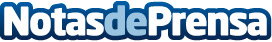 Denis Crisan, la 'Perla' Europea que cumple su sueño de jugar en España fichando por el Rayo VallecanoEl talentoso mediapunta rumano que deslumbró en la Danone Nations Cup 2019 (oficioso campeonato del mundo infantil) siendo el mejor jugador, ha fichado por el Rayo Vallecano juvenil tras su paso por la cantera del PSV Eindhoven y a pesar del interés de varios equipos de Portugal y el Bayern Múnich alemánDatos de contacto:Carlos Rodríguez CastilloCINCA MEDIO COMUNICACIÓN SLU / director606446831Nota de prensa publicada en: https://www.notasdeprensa.es/denis-crisan-la-perla-europea-que-cumple-su Categorias: Internacional Nacional Fútbol Madrid http://www.notasdeprensa.es